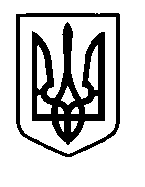 УКРАЇНАПрилуцька міська радаЧернігівська областьУправління освіти Про проведення ХV регіонального математичного турніру на базі Прилуцької ЗОШ І-ІІІ ступенів № 7Відповідно до Правил організації та проведення щорічного міжрегіонального математичного турніру загальноосвітньою школою І-ІІІ ступенів № 7 м. Прилуки і з метою урізноманітнення форм роботи з обдарованою учнівською молоддю та покращення підготовки учнів до Всеукраїнських олімпіад з математикиНАКАЗУЮ:Провести 31 березня 2017 року на базі ЗОШ І-ІІІ ст. № 7 регіональний математичний турнір. Початок о 10.00. год., реєстрація о 09.30.Затвердити склад журі регіонального математичного турніру (додаток).Директору ЗОШ І-ІІІ ст. № 7 (Зуб В.В.) забезпечити умови для проведення математичного турніру.Директорам загальноосвітніх навчальних закладів міста забезпечити участь учнів ЗНЗ у регіональному  математичному  турнірі.Міському методичному центру управління освіти (Чернякова С.М.) забезпечити методичний супровід організації та проведення регіонального математичного турніру.Контроль за виконанням даного наказу покласти на заступника начальника управління освіти Ходюк В.Г..Начальник управління освіти							С.М.ВОВКДодатокдо наказу управління освітиПрилуцької міської ради від 14.03.2017 р. № 103Ж У Р Ірегіонального математичного турніруГолова журі:	Зуб В.В. – директор ЗОШ І-ІІІ ст. № 7, учитель математики;Члени журі:Минка Г.В. – учитель математики гімназії № 1;Турчин С.О. – учитель математики гімназії № 1;Чигріна Г.М.– учитель математики гімназії № 1;Ліпін В.П. – учитель математики гімназії № 1;Мамич С.Л. – учитель математики ЗОШ І-ІІІ ст. № 2;Руденко В.М. – учитель математики ЗОШ І-ІІІ ст. № 3;Бондаренко Г.М. – учитель математики гімназії № 5;Тимошенко І.Л. – учитель математики гімназії № 5;Кривошей І.О. – учитель математики СШ І-ІІІ ст. № 6;Чірва О.В. – учитель математики СШ І-ІІІ ст. № 6;Данильченко В.М. – учитель математики ЗОШ І-ІІІ ст. № 7;Зуб О.В. – учитель математики ЗОШ І-ІІІ ст. № 7;Бондаренко С.М. – учитель математики ЗОШ І-ІІІ ст. № 7;Охріменко О.О. – учитель математики ЗОШ І-ІІІ ст. № 7;Пальчиковська О.М. – учитель математики ЗОШ І-ІІІ ст. № 9;Скоблик Н.В. – учитель математики ЗОШ І-ІІІ ст. № 9;Карпенко Я.М. – учитель математики ЗОШ І-ІІІ ст. № 10;Павленко Л.О. – учитель математики ЗОШ № 12;Проценко Т.Ю. учитель математики ЗОШ № 13;Симиряко М.І. – учитель математики ЗОШ І-ІІІ ст. № 14.ПРАВИЛАорганізації та проведення щорічного міжрегіонального математичного турніру загальноосвітньою школою І-ІІІ ступенів № 7 м. Прилуки1.  Оргкомітет турніруОрганізація і проведення математичного турніру покладається на організаційний комітет, який діє на базі загальноосвітньої школи І-ІІІ ст. № 7.Адреса оргкомітету: вул. Миколаївська, 107, м. Прилуки, Чернігівської області, тел.: (04637) 3-15-76, e-mail: school07.prulyku@gmail.com   www.school7.org.До повноважень оргкомітету належить:вирішення питань щодо проведення турніру, обробки бланків відповідей учасників, відзначення  переможців, оприлюднення результатів;підготовка текстів тестової олімпіади, творчих завдань для команд, питань брейн-рингу;організація роботи журі турніру.2. Участь у турніріУ турнірі можуть брати участь бажаючі учні загальноосвітніх навчальних закладів усіх форм власності.Турнір проводиться у ЗОШ І-ІІІ ст. № 7 членами оргкомітету та вчителями цієї школи.Для участі в турнірі команди шкіл повинні зареєструватися за день до турніру.3. Порядок проведення конкурсуТурнір проводиться у третю суботу квітня кожного року.До турніру входить тестова олімпіада та брейн-ринг.У тестовій олімпіаді можуть брати всі бажаючі учні. Учасники олімпіади сидять за партою по одному. Користуватися калькулятором, підручниками та математичними таблицями категорично забороняється.Брейн-ринг – це командне змагання.Команда повинна складатись з шести учасників. Два учні 11 класу, два учні 10 класу та два учні 9 класу. Допускається заміна учнями молодшого віку.Перед початком турніру оргкомітетом проводиться детальний інструктаж учасників щодо правил проведення турніру та заповнення бланку відповідей.Тестова олімпіада триває 120 хвилин – час на розв’язування завдань без урахування тривалості інструктажу. Брейн-ринг триває 60 хвилин. Турнір триває близько трьох годин.4. Відзначення учасників конкурсуВідзначення учасників конкурсу здійснюється за рахунок благодійних внесків учасників та залучених спонсорських коштів на місцях.Переможці та призери всіх видів змагань нагороджуються дипломами та подарунками.  5. Підбиття  підсумків конкурсуРезультати турніру оголошуються по його закінченню не пізніше, ніж через 20 хвилин.Оргкомітет на основі отриманої при перевірці членами журі робить статистичний аналіз результатів та нагороджує учасників. 14 березня 2017 р.НАКАЗм. Прилуки№ 103